Umfrage zur ersten Datenerhebung in Bezug auf das Komplexe Hilfeleistungssystem aus Sicht des JugendrotkreuzesWelche Rolle hat für Dich/Euch das Jugendrotkreuz im Komplexen Hilfeleistungssystem? Welche Aufgaben resultieren Deiner/Eurer Meinung daraus für das Jugendrotkreuz? Was braucht es für Dich/Euch an Bedingungen, um diese Aufgaben zu gewährleisten?Wird das Komplexe Hilfeleistungssystem aktiv bei Dir/Euch im Landesverband angewendet? Wenn ja, wie?Wenn nein, warum nicht?Gibt es etwas, was wichtig ist mitzudenken und was Du/Ihr uns gerne mitteilen möchtest/möchtet?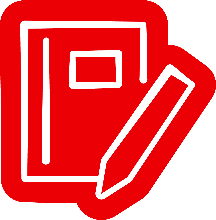 Vielen Dank für Deine/Eure Teilnahme!Bitte die Rücksendung bis zum 15.01.2024 per E-Mail an laura.schaudel@jugendrotkreuz vornehmen.            Name(n):	 Landesverband: 